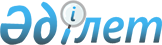 О внесении изменений в решение Курчатовского городского маслихата от 20 марта 2014 года № 21/152-V "О регламенте Курчатовского городского маслихата"
					
			Утративший силу
			
			
		
					Решение Курчатовского городского маслихата Восточно-Казахстанской области от 17 июля 2015 года № 37/271-V. Зарегистрировано Департаментом юстиции Восточно-Казахстанской области 11 августа 2015 года № 4098. Утратило силу - решением Курчатовского городского маслихата Восточно-Казахстанской области от 11 мая 2016 года № 3/18-VI      Сноска. Утратило силу  - решением Курчатовского городского маслихата Восточно-Казахстанской области от 11.05.2016 № 3/18-VI.

      Примечание РЦПИ.

      В тексте документа сохранена пунктуация и орфография оригинала.

      В соответствии с пунктом 2 статьи 10 Закона Республики Казахстан от 23 января 2001 года "О местном государственном управлении и самоуправлении в Республике Казахстан", пунктом 1 статьи 43-1 Закона Республики Казахстан от 24 марта 1998 года "О нормативных правовых актах" Курчатовский городской маслихат РЕШИЛ:

      1. Внести в решение Курчатовского городского маслихата от 20 марта 2014 года № 21/152-V "О регламенте Курчатовского городского маслихата", (зарегистрировано в Реестре государственной регистрации нормативных правовых актов за номером 3254, опубликовано в областной газете "7 дней" 22 мая 2014 года № 21) следующие изменения: 

      в регламенте Курчатовского городского маслихата, утвержденном указанным решением:

      пункт 7 на государственном языке изложить в новой редакции, текст на русском языке не изменяется; 

      абзац 2 пункта 8 на государственном языке изложить в новой редакции, текст на русском языке не изменяется.

      2. Настоящее решение вводится в действие по истечении десяти календарных дней после дня его первого официального опубликования. 


					© 2012. РГП на ПХВ «Институт законодательства и правовой информации Республики Казахстан» Министерства юстиции Республики Казахстан
				
      Председатель сессии

В. Дмитропавленко

      Временно осуществляющая полномочия

      секретаря Курчатовского городского маслихата

Л. Киселева
